КЛИНИКА ФОМИНА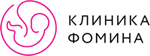 ООО «КДФ-Пермь», ОГРН 1205900030060ОКПО 46638340ИНН/КПП 902059749/590201001                                   ______________________________________________         614015, Россия, Пермский край, г. Пермь,ул. Александра Матросова д. 13тел./факс: 8 (342)200 88 28perm@fomin-clinic.ruПравила записи на первичный прием, консультациюЗаписаться на первичный прием можно удобным для вас способомЧерез кнопку «запись на прием» на сайте https://perm.fomin-clinic.ru
2. По телефону через колл-центр Клиники(342) 200-88-28

3. Через социальные сети клиники ВК https://vk.com/klinikafomina_perm
4. Личным обращением в регистратуру5. Через мобильное приложение 

Для записи на приём гражданину необходимо иметь:
1. Документ, удостоверяющий личность - паспорт;
2. Полис ДМС, если есть прикреплении клиники 